Subject: Evangelism  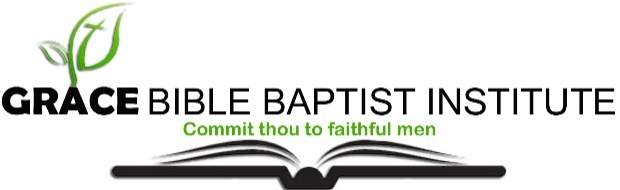 Date: 29th May 2018Lecturer: Charlie HaddadQuiz 7Presentation of the Soul-Winner Attitude  Name: ___________________Write out the Memory verse: 2 Timothy 2:23-24____________________________________________________________________________________________________________When witnessing to others what are we to do with foolish questions?__________________________________________________________The soul-winner will be confronted with many questions, name four:F_________ & U___________ questionsG_________ questionsP_________ questionsM ________ questions List five things on how to detect foolish questions:Not P________ and cause D_______Not E________ and cause C_______V_______ and cause C________They increase more U_________H_______ your ______________List five things the “servant of the Lord” must do and possess regarding reaching others: Must not ________________________ unto all men Apt to ___________P______________In ____________ instructing others What is the main thing that God will use to help recover a person from the snares of Satan?__________________________________________________________________What is the Gospel?___________________________________________________________________